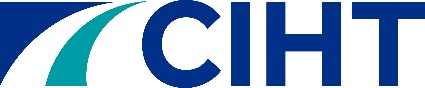 Further Learning ReportApplication FormPERSONAL INFORMATION (Type or print in BLOCK CAPITALS)Title:					 First name:Surname:				Date of Birth:Nationality:				Home Address:					PostcodeTelephone:					E-mail:Membership No:                     				                                               Member           	Fellow Employer:Employer’s address:					Postcode:Telephone:					E-mail:Job Title:		I am hoping to achieve CHARTERED ENGINEER status via CIHTMy main area of work is:Transport Planning 		Transport Related Structures		Materials & Geotechnics		Academic Background including 			Teaching and Training		Traffic Management/Safety & Systems Eng.				 Background in Research		Infrastructure Planning, Design,Construction and/or Maintenance	  	ITS		Other (please specify) ……………………………………………………………………..         Candidate Checklist:CV							Details of any employer-based training	Authenticated copies of certificates			Completed FLR Table			Syllabus for all courses taken				2-Year CPD Record			(for non-accredited degrees)				Notice of performance (for HND/C)						Abstract of dissertation (for MSc/PhD)			SPONSOR AUTHENTICATION (Must be an Engineering Council registrant at CEng level)I fully endorse the synopsis attached by the candidate and can verify that the candidate’s assertions and evidence are a true reflection of their professional experience.IMPORTANT UNDERTAKING TO BE SIGNED BY THE CANDIDATEI declare that the information in this application is, in every respect, complete and accurate. SIGNATURE ……………………………………….…….		DATE …………..…………………………...........Please submit an electronic copy of your Further Learning Report (FLR) as one continuous PDF file to education@ciht.org.uk for an administrative check. GDPR:  This Privacy Notice relates to the collection and processing of your personal data for the purpose of CIHT Chartered Engineer - FLR application. We use the information that you provide about yourself to fulfill your requests, queries, updates and orders. We do not share this information with outside parties except to the extent necessary to complete your requests. Full details on how CIHT uses its data are available at https://www.ciht.org.uk/about-us/about-ciht/privacy-policy/Name in BLOCK CAPITALSSignatureCEng CEng Member 	Fellow MembershipNo.      Engineering Council Reg. No(if known)Engineering Council Reg. No(if known)